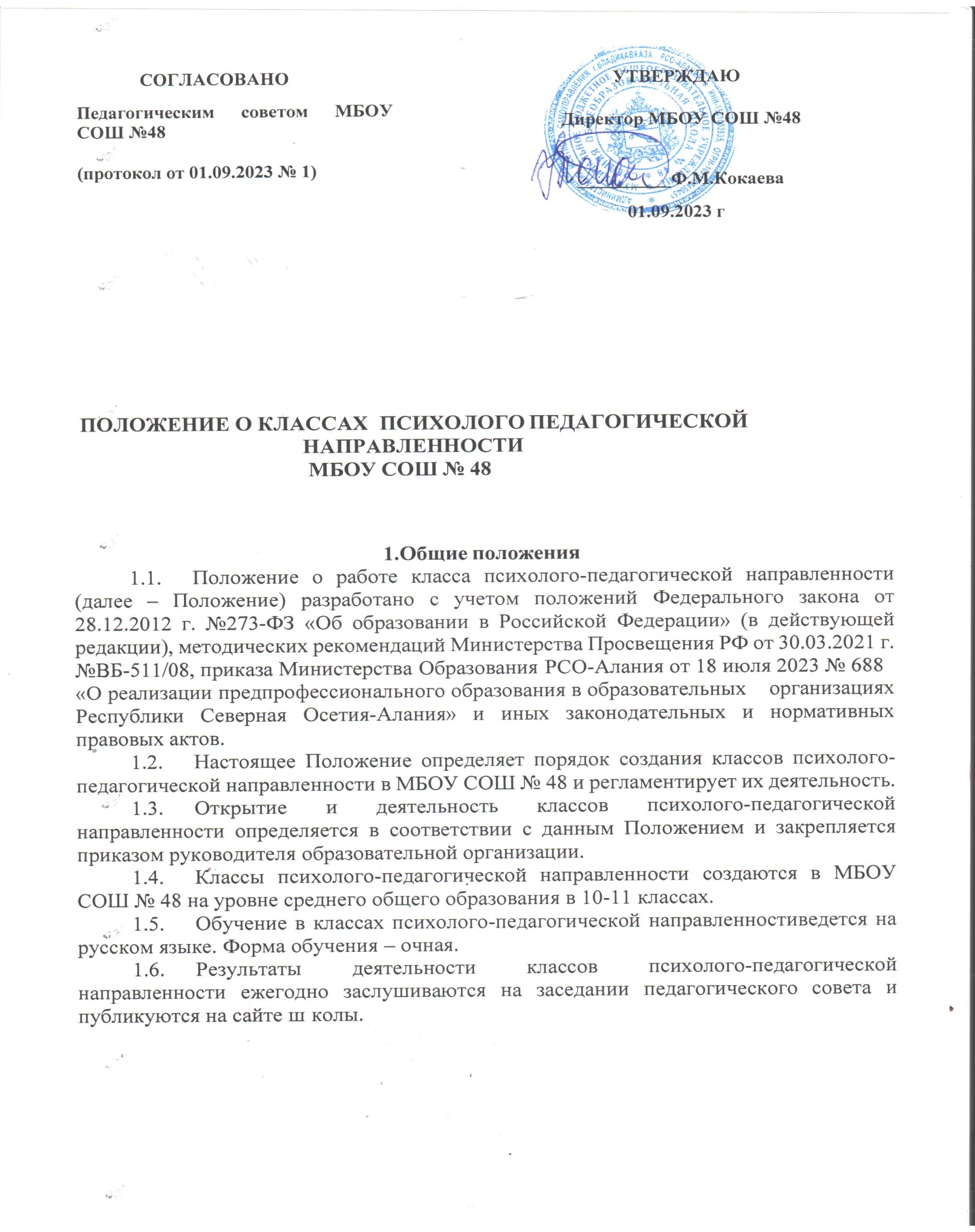 2. Порядок формирования классов психолого-педагогической направленностиРешение об организации классов психолого-педагогической направленности МБОУ СОШ № 48 принимает самостоятельно.Образовательные отношения, возникающие в результате создания класса психолого-педагогической направленности, регулируются Уставом МБОУ СОШ № 48, данным Положением и другими локальными актами Школы, и нормативными документами.Прием обучающихся в классы психолого-педагогической направленности осуществляется на основе проведения индивидуального отбора.Критерии отбора разрабатываются рабочей комиссией и утверждаются руководителем образовательной организации ежегодно.Основанием для зачисления в класс психолого-педагогической направленности служат:Заявление    обучающихся     и     (или)     родителей     (законныхпредставителей) обучающихся о приеме в данный класс;Документ об окончании основной общеобразовательной школы;Положительное заключение по результатам индивидуального отбора поступающих в класс психолого-педагогической направленности.Ответственность за отбор обучающихся и комплектование классов психолого-педагогической направленности возлагается на комиссию, создаваемую директором МБОУ СОШ №48 (далее Школа) в состав которой включаются педагогические работники Школы.Сроки приема документов в классы психолого-педагогической направленности утверждаются приказом директора Школы ежегодно.Администрация Школы в обязательном порядке знакомит обучающихся и их родителей (законных представителей) с настоящим Положением о классах психолого-педагогической направленности, регламентирующим образовательный процесс.Отчисление обучающихся классов психолого-педагогической направленности производится решением Педагогического совета Школы.Отчисленные обучающиеся переводятся в общеобразовательные классы Школы (или любую другую школу) по усмотрению родителей (законных представителей).Причинами отчисления могут быть: систематическая неуспеваемость по профильным учебным дисциплинам, нарушения Устава школы, личное желание обучающегося.Организация работы классов психолого-педагогической направленностиСтатус класса психолого-педагогической направленности определяется в соответствии с данным Положением и закрепляется приказом директора Школы.Классы психолого-педагогической направленности могут быть организованы в Школе, на уровне среднего общего образования, в рамках любых профилей.Вся деятельность классов психолого-педагогической направленности не может противоречить нормам, установленным в Федеральном законе от 29.12.2012 г. №273-ФЗ «Об образовании в РФ» (в действующей редакции) и ФГОС СОО.Профильное обучение классов психолого-педагогической направленности может быть реализовано посредством:Изучения отдельных учебных предметов, элективных курсов, дисциплин (модулей) в рамках одной и (или) нескольких предметных областей по выбору обучающихся по программам углубленного изучения;Организации внеурочной деятельности обучающихся;Организации воспитательной деятельности обучающихся;Организации дополнительного образования как сетевого взаимодействия по общеразвивающим или предпрофессиональнымпрограммам;Организации и проведения проектной, учебно-исследовательской деятельности обучающихся.В зависимости от условий, созданных Школой, образовательная программа класса психолого-педагогической направленности может быть реализована на основе различных моделей:Оптимизационной (внутришкольной) за счет интеграции всех видов деятельности (урочной, внеурочной, воспитательной) и (или) программ разных видов (основной и дополнительной);Сетевой за счет интеграции ресурсов и конвергенции возможностей Школы и:Образовательных организаций высшего образования, реализующие УГСН 44.00.00 «Образование и педагогические науки»;Образовательных организаций;Иных образовательных организаций;Организаций дополнительного профессионального образования;Научных организаций, медицинских организаций, организаций культуры, физкультурно-спортивных и иных организаций, обладающих ресурсами, необходимыми для осуществления обучения, проведения учебной практики	осуществления иных видов учебной деятельности, предусмотренных соответствующей образовательной программой.При организации обучения в сетевой форме реализации образовательной программы, независимо от объема и сроков реализации, обязательно заключение договора о сетевой форме реализации основной образовательной программы в соответствии с совместным приказом Министерства науки и высшего образования РФ, Министерства просвещения РФ от 05.08.2020 г. №882/391 «Об организации и осуществлении образовательной деятельности при сетевой форме реализации образовательных программ».При организации обучения по дополнительным общеобразовательным программам обязательно заключение договора по дополнительным общеобразовательным программам в соответствии с приказом Министерства просвещения РФ от 16.09.2020 г. №500 «Об утверждении примерной формы договора об образовании по дополнительным общеобразовательным программам».Формирование профильного класса психолого-педагогической направленности регламентируется Порядком приема на обучение по образовательным программам начального общего, основного общего и среднего общего образования, который утвержден приказом Министерства просвещения РФ от 02.09.2020 г. №458 «Об утверждении Порядка приема на обучение по образовательным программам начального общего, основного общего и среднего общего образования», и Порядка приема организации и осуществления образовательной деятельности по основным общеобразовательным программам – образовательным программамначального общего, основного общего и среднего общего образования, утвержденным приказом Министерства просвещения РФ от 28.08.2020 г.№442 «Об утверждении Порядка организации и осуществления образовательной деятельности по основным общеобразовательным программам – образовательным программам начального общего, основного общего и среднего общего образования».Содержание профильного обучения в рамках ФГОС СОО в классах психолого-педагогической направленностиСодержание профильного обучения в классах психолого- педагогической направленности Школы определяется содержанием отдельных учебных предметов, курсов, дисциплин (или их модулей), обеспечивающих преемственность между уровнем среднего общего образования и профессиональным педагогическим образованием.Содержание учебных предметов может определяться инвариантной частью учебного плана основной образовательной программы среднего общего образования в рамках углубленного изучения профильных предметов (не менее трех).Содержание профильных учебных предметов определяется выбранным профилем обучения. Профильными могут являться предметы:Гуманитарный профиль – «Литература», «Иностранный язык» (по выбору обучающихся), «История»;Естественно-научный профиль – «Физика», «Химия», «Биология».Технологический профиль   –   «Математика»,   «Информатика»,«Физика»;Социально-экономический профиль – «Математика», «История»,«География», «Обществознание», «Экономика», «Право»;Универсальный профиль – на выбор Школы.Содержание учебных дисциплин может быть реализовано в основной образовательной программе среднего общего образовании в части, формируемой участниками образовательных отношений:В элективных курсах учебного плана,Во внеурочных курсах плана внеурочной деятельности.Элективные курсы в классах психолого-педагогической направленности поддерживают изучение профильных учебных предметов и предоставляют возможность выбора обучающимися индивидуальной образовательной траектории, осознанного профессионального самоопределения.Реализация основной образовательной программы среднего общего образования в сетевой форме осуществляется на основании договора между организациями. Учебный план сетевой образовательной программы строится с ориентацией на будущую сферу профессиональной деятельности с учетом предполагаемого направления продолжения образования обучающихся, поэтому включает дисциплины «Основы педагогики» и«Основы психологии».В классах психолого-педагогической направленности организуется учебная практика (педагогические пробы): посещение уроков учителей, проведение микроисследований, организация игр на переменах, подготовка и проведение воспитательных дел, фрагментов уроков, практика в школьном лагере, детских общественных объединениях и других местах организации детского досуга, волонтерская деятельность и другие занятия, моделирующие ситуации педагогической деятельности. Формы организации учебной практики могут быть представлены локальными актами Школы.Учебная практика для обучающихся классов психолого- педагогической направленности является основой их допрофессиональной подготовки. Включение обучающихся в педагогическое пространство может осуществляться в различных формах: организации культурных и досуговых мероприятий, работе в группе продленного дня, помощи в подготовке классных часов и др.Порядок текущей, промежуточной и итоговой аттестации обучающихся в классах психолого-педагогической направленностиРезультаты деятельности обучающихся определяются содержание основной образовательной программы среднего общего образования, которая не может противоречить требованиям к результатам обучения, изложенным во ФГОС СОО.Порядок текущей, промежуточной и итоговой аттестации обучающихся профильных психолого-педагогических классов, определяется локальным актом Школы.Права и обязанности участников образовательных отношенийОбучающиеся	профильных психолого-педагогических классов имеют право на:Выбор профиля обучения;Выбор элективных курсов;Выбор курсов внеурочной деятельности;Переход в другие профильные классы по согласованию с педагогическим советом Школы и на основании данного положения.Обучающиеся обязаны посещать занятия согласно учебному плану и расписанию Школы, своевременно проходить учебную практику.Учитель-предметник имеет право на:Самостоятельный выбор и использование методики обучения и воспитания;Самостоятельный выбор тематики элективных курсов;Самостоятельный выбор тематики курсов внеурочной деятельности.Учитель-предметник обязан:                                  Разрабатывать	рабочие	программы	по	учебным	предметам                                      базового и углубленного уровней;Разрабатывать рабочие программы элективных курсов;Разрабатывать	рабочие	программы	курсов	внеурочной деятельности;Устанавливать график проектно-исследовательской деятельности обучающихся в пределах установленных сроков.Управление предпрофессиональным  психолого-педагогическим классомДеятельность предпрофессионального психолого-педагогического  класса  организуется в соответствии с Уставом и правилами внутреннего распорядка Школы.Общее руководство обучением в классах психолого- педагогической направленности осуществляет представитель Школы, назначенный приказом директора Школы.Контроль посещаемости и успеваемости обучающихся осуществляет ответственный, назначенный приказом директора Школы.Учетные записи и ведение журнала в профильных классах регламентируется Положением о ведении электронного журнала Школы.Заключительные положенияДанное Положение разработано с целью упорядочения и приведения в строгое соответствие с действующим законодательством порядка работы классов психолого-педагогической направленности. Положение является нормативным и его требования подлежат безусловному исполнению.Положение вступает в силу с даты его утверждения директором Школы.Вопросы, не урегулированные настоящим Положением, подлежат урегулированию в соответствии с действующим законодательством РФ, Уставом Школы и иными нормативными и локальными актами Школы.Положение может быть изменено и дополнено в соответствии с вновь изданными нормативными актами муниципального, регионального и федерального уровня.